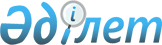 О внесении изменения в решение Макатского районного маслихата от 13 сентября 2019 года № 303-VІ "Об утверждении Правил и размера оказания социальной поддержки по оплате коммунальных услуг и приобретению топлива специалистам государственных организаций здравоохранения, социального обеспечения, образования, культуры, спорта и ветеринарии, проживающим и работающим в сельских населенных пунктах Макатского района"Решение Макатского районного маслихата Атырауской области от 5 февраля 2020 года № 353-VI. Зарегистрировано Департаментом юстиции Атырауской области 17 ақпанда 2020 года № 4590
      В соответствии со статьей 6 Закона Республики Казахстан от 23 января 2001 года "О местном государственном управлении и самоуправлении в Республике Казахстан", статьей 26 Закона Республики Казахстан от 6 апреля 2016 года "О правовых актах", Макатский районный маслихат РЕШИЛ:
      1. Внести в решение Макатского районного маслихата от 13 сентября 2019 года № 303-VІ "Об утверждении Правил и размера оказания социальной поддержки по оплате коммунальных услуг и приобретению топлива специалистам государственных организаций здравоохранения, социального обеспечения, образования, культуры, спорта и ветеринарии, проживающим и работающим в сельских населенных пунктах Макатского района" (зарегистрированное в реестре государственной регистрации нормативных правовых актов за № 4494, опубликовано в банке эталонного контроля нормативных правовых актов Республики Казахстан от 04 октября 2019 года) следующее изменение:
      в правилах и размере оказания социальной поддержки по оплате коммунальных услуг и приобретению топлива специалистам государственных организаций здравоохранения, социального обеспечения, образования, культуры, спорта и ветеринарии, проживающим и работающим в сельских населенных пунктах Макатского района, утвержденных указанным решением:
      исключить подпункт 2) пункта 5.
      2. Контроль за исполнением данного решения возложить на постоянную комиссию (Г. Саликова) районного маслихата по вопросам социальной защиты населения, образования, здравоохранения, культуры, спорта, молодежной политики и по связам с неправительственной организацией.
      3. Настоящее решение вступает в силу со дня государственной регистрации в органах юстиции и вводится в действие по истечении десяти календарных дней после дня его первого официального опубликования.
					© 2012. РГП на ПХВ «Институт законодательства и правовой информации Республики Казахстан» Министерства юстиции Республики Казахстан
				
      Председатель сессии

А. Қабдолов

      Секретарь маслихата

К. Исмагулов
